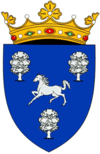 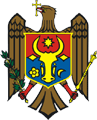                                   REPUBLICA MOLDOVA                       CONSILIUL RAIONAL NISPORENI	proiect	 DECIZIE nr. 7/5din 17 decembrie 2020						             or. Nisporeni„Cu privire la delimitarea juridică a Școlii de Sport Nisporeni”	În temeiul art. 43 al. (1) lit. p), 46 alin (1) din Legea nr. 436-XVI din 28 decembrie 2006 privind administraţia publică locală, Codului educației al Republicii Moldova nr. 152/2014, Legea nr. 121 / 2007 privind administrarea și deetatizarea proprietății publice, Regulamentului de organizare și funcționare a școlilor sportive, urmărind scopul asigurării calității în practicarea sistematică a culturii fizice și sportului în formarea unui mod sănătos de viață, ridicării standartelor  educaționale în domeniul sportului, urmare demersului Directorului Școlii de Sport Nisporeni, Consiliul raional,Decide: Se delimitează juridic Școala de Sport Nisporeni din cadrul Direcției Învățămînt, Tineret și Sport. Se constituie începînd cu 01.01.2021 Instituția Publică Școala de Sport Nisporeni în baza delimitării juridice a patrimoniului Consiliului raional gestionat de Direcția Învățămînt, Tineret și Sport care va dobîndi calitatea de persoană juridică din momentul înregistrării.Se aprobă regulamentul de activitate al Instituției Publice Școala de Sport Nisporeni (se anexează).Se împuternicește președintele raionului, dnul Vasile Mărcuță cu dreptul de a institui Comisia de predare-primire din gestiunea economică a Direcției Învățămînt, Tineret și Sport în gestiunea economică a Școlii de Sport Nisporeni  a activelor și pasivelor aflate în proprietatea Consiliului raional, inclusiv a clădirilor, edificiilor, spațiilor, rețelelor inginerești și terenurilor aferente potrivit bilanțului de repartiție în conformitate cu prevederile legislației în vigoare.Controlul executării prezentei decizii se atribuie președintelui raionului, dlui Vasile MĂRCUȚĂ.Președintele ședinței Consiliului raional																								Secretar alal Consiliului raional							Olesea BeschieruContrasemnatȘef Serviciu juridic							            Sergiu ZmeuProiectul deciziei date a fost elaborat la propunerea Președintelui raionului Vasile Mărcuță și întocmit de Grigore Brașoveanu, director Școala de sport Nisporeni, persoana ce înaintează problema vizată.                                                                          _________________Avizasupra proiectului de decizie „Cu privire la delimitarea juridică a Școlii de Sport Nisporeni”Serviciul juridic a examinat proiectul de decizie propus spre examinare în ședința Consiliului raional pentru data de  17  decembrie curent.	Proiectul dat are caracter public, obligatoriu, general și impersonal, cu efect juridic ce permite integrarea organică în cadrul normativ în vigoare, evitîndu-se formulări și termeni ce ar permite o interpretare cu sens ambiguu și neuniformă.	Proiectul deciziei date este corelat cu prevederile actelor normative de nivel superior și de același nivel cu care se află în conexiune, referindu-se exclusiv la subiectul vizat.	Proiectul deciziei date nu depășește atribuțiile Consiliului raional, corespunde principiilor activității de elaborare și categoriei actelor administrației publice locale de nivelul doi. Normele de tehnică legislativă sunt aplicate în modul corespunzător proiectelor de decizii.	Avînd în vedere cele expuse supra, Serviciul juridic susține conceptual proiectul deciziei înaintat în formularea propusă.Serviciul juridic                                                                        Sergiu Zmeu      